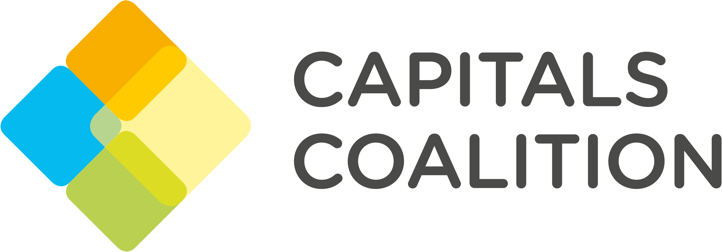 TEEB for Agriculture and Food Operational Guidelines for BusinessUser templatesApril 2021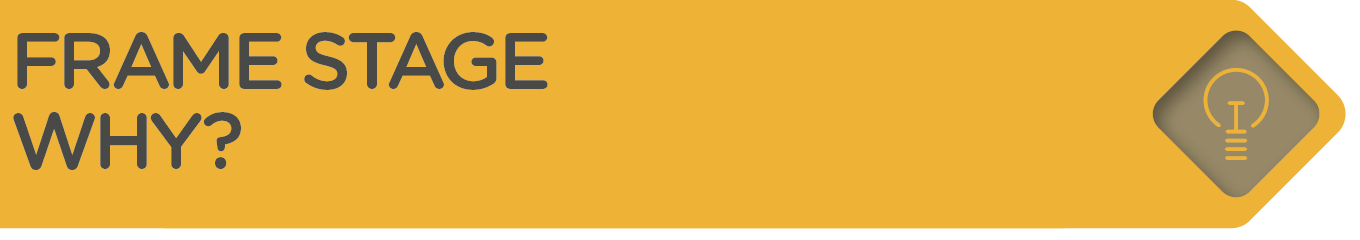 Step 01: Get startedOutputs that you should achieve from this Step:An understanding of the concept of capitals and of stocks, flows, and valuesAn understanding of the interactions between capitals  Identification of your business applicationsSupport for the assessment from key business stakeholdersAn initial understanding of the resources needed to carry out an integrated capitals assessment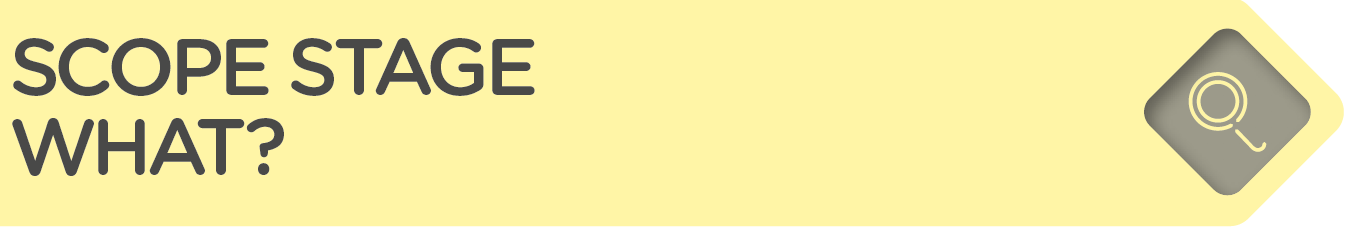 Step 02: Define the objectiveOutputs that you should achieve from this Step:The defined audience who will ultimately consider and apply the results of the assessment A stakeholder list and appropriate level  of engagement The specific benefits you anticipate from the assessment  Building on the above, you should have a defined objective for your assessment.Step 03: Scope the assessmentOutputs that you should achieve from this Step:A well-defined scope that is appropriate for your assessment and objective. Step 04: Determine the impacts and/or dependencies Outputs that you should achieve from this Step:A prioritized list of material impact drivers and dependencies and changes in capitals to include in your assessment.The outlines of impacts drivers and dependencies pathwaysExample of pathways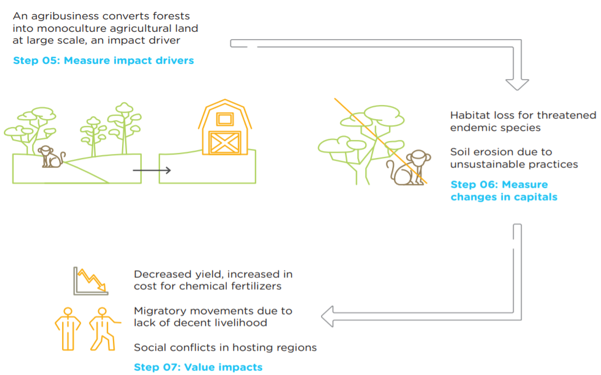 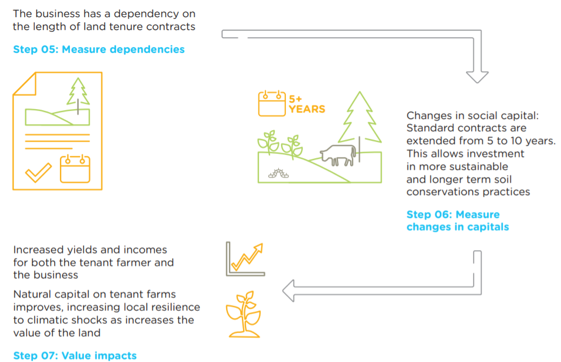 Step 05: Measure impact drivers and/or dependencies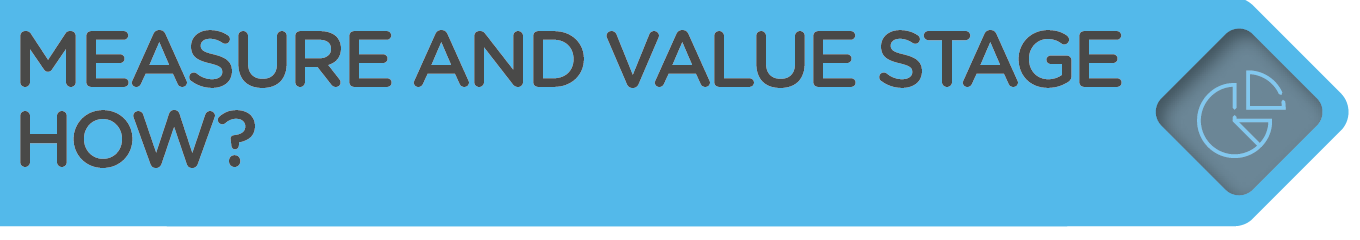 Outputs that you should achieve from this Step:Map of activities of the value chain against impacts drivers and/or dependenciesA list of indicators for each material impact driver and/or dependency associated with the chosen business activities, in accordance with the chosen organizational focus and value-chain boundary. Available data and data gaps identifiedStep 06: Measure changes in the state of capitalsOutputs that you should achieve from this Step:A list of the changes in capitals that are material to your business, in relation to your impacts and/or dependencies, based on your chosen organization focus and value chain boundary. These changes should be expressed through qualitative or quantitative data.  Likelihood-weighted estimates of the attribution of change, where relevant. Step 07: Value impacts and/or dependencies Outputs that you should achieve from this Step:A completed valuation (whether qualitative, quantitative, or monetary) of costs and benefits.Documentation of all key assumptions, data sources, limitations, methods used, and resulting values. 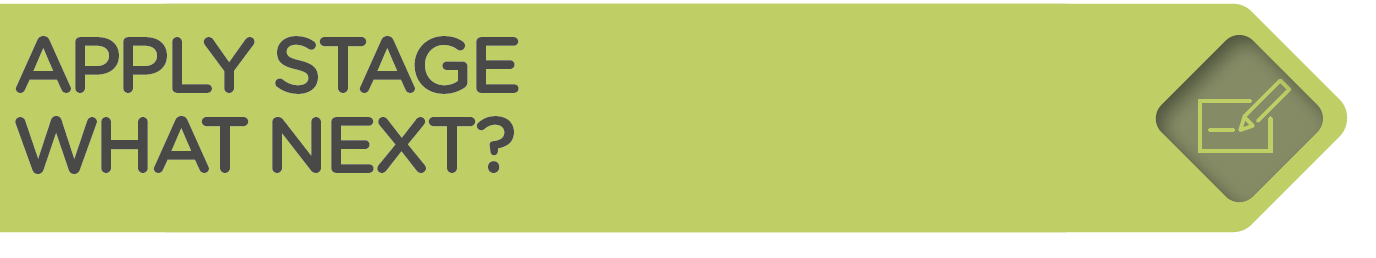 Step 08: Interpret and test the resultsOutputs that you should achieve from this Step:A summary of: Results collated in a way that makes sense and can be interpreted internally and for other relevant audiences Key messages, caveats, assumptions, and uncertainties, including the results of sensitivity analysis if appropriate Output(s) from validation and internal/external verification (if appropriate) of the assessment process and results, including an objective acknowledgement of key assumptions and uncertainties around the results Notes on the review process itself, including how critical assumptions were tested, what level of confidence was deemed necessary, and why Step 09: Take ActionOutputs that you should achieve from this Step:Actions that you will take as a result of the assessment A communication plan A plan for making capitals assessments part of how you do businessNote to userWelcome to the User Template of the TEEBAgriFood Operational Guidelines for Businesses; a practical tool to help your business to make better decisions.While carrying out your assessment, you can answer the questions in the cells with grey text or by ticking the boxes. You can document all your assessment here or link to your own spreadsheet. All information provided is confidential.For each step, make sure you have undertaken the actions and reached the outcomes before going to the next step. The process is iterative, so it’s normal revising previous step while advancing to gain consistencyFeel free to add comments if you have questions or are not sure about the content; the TEEBAgriFood team for business is available to support you. You will find pages and references back to the Operational Guidelines for Business as well as information boxes to help you to progress. 
You can consult the Guidelines here.For further information about complementary tools, database, please refer to Annex A, p.117 of the Guidelines. The User Template of Great Grain – the hypothetical example - may offer inspiration and illustration of how to approach the Steps.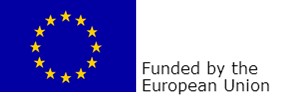 Question that this Step will answerQuestion that this Step will answerActions Why should you conduct a capitals assessment? 1.2.1 Familiarize yourself with the basic concepts of capitals 1.2.1 Familiarize yourself with the basic concepts of capitals 1.2.1 Familiarize yourself with the basic concepts of capitals  Why should you conduct a capitals assessment? 1.2.2 Apply the concept of capitals to your business context 1.2.2 Apply the concept of capitals to your business context 1.2.2 Apply the concept of capitals to your business context  Why should you conduct a capitals assessment? 1.2.3 Prepare for your assessment 1.2.3 Prepare for your assessment 1.2.3 Prepare for your assessment Questions Pages1. What is the context of your business activities now and what it could be in the future?p.13Description Description 2a. Which impacts and dependencies are you aware of in your business?p.12, 13, 14, 15Description of impacts and dependenciesDescription of impacts and dependencies2b. What risks and opportunities could these create?p.17, 18 Operational  Legal & Regulatory Reputational & Marketing	 Financial SocietalDescription of risk and opportunities Operational  Legal & Regulatory Reputational & Marketing	 Financial SocietalDescription of risk and opportunities3. What is the potential application of your assessment results?p.19, 20 Assess risks and opportunities Compare options Assess impacts on stakeholders Estimate total value Communicate internally or externally OtherDescription Assess risks and opportunities Compare options Assess impacts on stakeholders Estimate total value Communicate internally or externally OtherDescription4. Which internal stakeholders could support the assessment?p.21Description Description 5. What resources (time, skills) will you need for your assessment? p.21Description Description Question that this Step will answerActionsWhat is the objective of your assessment? 2.2.1 Identify the target audience2.2.1 Identify the target audienceWhat is the objective of your assessment? 2.2.2 Identify stakeholders and the appropriate level of engagement 2.2.2 Identify stakeholders and the appropriate level of engagement What is the objective of your assessment? 2.2.3 Articulate the objective of your assessment 2.2.3 Articulate the objective of your assessment Questions Pages1. Which Capitals are you assessing?p.10, 11, 12, 16 Natural Capital Human Capital Social Capital Produced Capital Natural Capital Human Capital Social Capital Produced Capital2. Who is the target audience?p.25, 26Description Description 3. Who are your stakeholders ?p.26DescriptionDescription4. What specific benefits do you anticipate from the assessment?p.28DescriptionDescription5. What is the specified objective?p.27Description Description Question that this Step will answerActionsWhat is an appropriate scope to meet the objective? 3.2.1 Determine the organizational focus 3.2.1 Determine the organizational focus What is an appropriate scope to meet the objective? 3.2.2 Determine the value-chain boundary 3.2.2 Determine the value-chain boundary What is an appropriate scope to meet the objective? 3.2.3 Specify whose value perspective What is an appropriate scope to meet the objective? 3.2.4 Decide on assessing impacts and/or dependencies 3.2.4 Decide on assessing impacts and/or dependencies What is an appropriate scope to meet the objective? 3.2.5 Decide which type of values you will consider 3.2.5 Decide which type of values you will consider What is an appropriate scope to meet the objective? 3.2.6 Consider other technical issues3.2.6 Consider other technical issuesWhat is an appropriate scope to meet the objective? 3.2.7 Address key planning issues Questions Pages1. What is your organizational focus? p.30, 31 Corporate          Project          ProductDescription Corporate          Project          ProductDescription2. What is your value-chain boundary?p.31, 32 Upstream           Direct operations           DownstreamDescription  Upstream           Direct operations           DownstreamDescription 3. Are you assessing impacts and/or dependenciesp.33 Impacts on your business Impacts on society Your business dependenciesDescription Impacts on your business Impacts on society Your business dependenciesDescription4. What is your value perspective?  p.33, 34, 35, 36 Value to business    Value to society Both: value to business and societyDescription Value to business    Value to society Both: value to business and societyDescription5. What types of value will you use?p.37 Qualitative           Quantitative          MonetaryDescription  Qualitative           Quantitative          MonetaryDescription Technical issues to considerTechnical issues to consider6. What is the baseline of your assessment? p.38DescriptionDescription7. What scenarios will you consider?p.38DescriptionDescription8. What is the spatial boundary of your assessment?p.39DescriptionDescription9. What is the temporal boundary of your assessment?p.39Question that this Step will answerActionsWhich impacts and/or dependencies are material? 4.2.1 List potentially material impacts and/or dependencies 4.2.1 List potentially material impacts and/or dependencies Which impacts and/or dependencies are material? 4.2.2 Identify the criteria for your materiality assessment 4.2.2 Identify the criteria for your materiality assessment Which impacts and/or dependencies are material? 4.2.3 Gather relevant information Which impacts and/or dependencies are material? 4.2.4 Complete the materiality matrix 4.2.4 Complete the materiality matrix Questions Pages1. Which impact drivers and/or dependencies are potentially material to your business?p.42, 43, 44, 45, 46Dependencies Water availability Water quality Energy Regulation of physical environment Regulation of biological environment - Biodiversity Regulation of waste and emissions
 Skills and knowledge Experience Workforce availability Health of workers Social networks and cooperation Propriety rights
 Social acceptance and trust Law and order Accessibility to infrastructure & technologyOther: descriptionOther: descriptionImpact drivers Water use Terrestrial GHG emissions Pesticide, herbicide and fertilizer use Fertilizer use Soil use
 Solid waste Livestock conditions Nutritional content of food Use of substances harmful to consumers Food safety practices Employee health and safety conditions
 Salaries and benefits Workers’ living conditions Labor rights Gender rights Workers ’representation Food security Food loss or waste
 Integration of workforce into communities Benefit sharing with indigenous communities ProductivityOther: descriptionOther: descriptionDependencies Water availability Water quality Energy Regulation of physical environment Regulation of biological environment - Biodiversity Regulation of waste and emissions
 Skills and knowledge Experience Workforce availability Health of workers Social networks and cooperation Propriety rights
 Social acceptance and trust Law and order Accessibility to infrastructure & technologyOther: descriptionOther: descriptionImpact drivers Water use Terrestrial GHG emissions Pesticide, herbicide and fertilizer use Fertilizer use Soil use
 Solid waste Livestock conditions Nutritional content of food Use of substances harmful to consumers Food safety practices Employee health and safety conditions
 Salaries and benefits Workers’ living conditions Labor rights Gender rights Workers ’representation Food security Food loss or waste
 Integration of workforce into communities Benefit sharing with indigenous communities ProductivityOther: descriptionOther: description2. Which internal and/or external stakeholders will you engage in your materiality assessment? p.48Description Description 3. Which criteria will you use for your materiality assessment (if any)?p.47 Operational Legal and regulatory Financing Reputational and marketing SocietalDescription Operational Legal and regulatory Financing Reputational and marketing SocietalDescription5. After completing the materiality matrix on the next page, insert your prioritized list of material impact drivers/dependencies that will be brought forward to the Measure and Value stage5. After completing the materiality matrix on the next page, insert your prioritized list of material impact drivers/dependencies that will be brought forward to the Measure and Value stage1.2.3.Expand if required1.2.3.Expand if required6. Materiality assessment6. Materiality assessment6. Materiality assessment6. Materiality assessment6. Materiality assessment6. Materiality assessment6. Materiality assessment6. Materiality assessmentMateriality criteria Materiality criteria Materiality criteria Materiality criteria Materiality criteria Materiality criteria Include in assessment? Material impact driver or dependencyOperationalLegal and regulatory Financing Reputational & marketing Societal Other (expand if required)Include in assessment? Impact driver/dependencyImpact driver/dependencyImpact driver/dependencyImpact driver/dependencyImpact driver/dependencyExpand if required6. Draw simple pathways for those material impact drivers/dependencies to understand the related changes in capitals and possible value of their consequencep.43Expand if requiredExpand if requiredQuestion that this Step will answerActionsHow can your impact drivers and/or dependencies be measured? 5.2.1 Map your activities against impact drivers and/or dependencies  5.2.1 Map your activities against impact drivers and/or dependencies  How can your impact drivers and/or dependencies be measured? 5.2.2 Define which impact drivers and/or dependencies indicator you will use5.2.2 Define which impact drivers and/or dependencies indicator you will useHow can your impact drivers and/or dependencies be measured? 5.2.3 Identify how you will measure impact drivers and/or dependencies  5.2.3 Identify how you will measure impact drivers and/or dependencies  How can your impact drivers and/or dependencies be measured? 5.2.4 Collect data 5.2.4 Collect data Template to fill Template to fill Template to fill Template to fill p.55, 56, 57, 58, 59, 60Material impact driver or dependency (copy it from prioritized list step 5)Indicator(s)  Indicator unitData sourcesData uncertainty1. Indicator2.Indicator 3. IndicatorExpand if requiredIndicator Question that this Step will answersActionsWhat are the changes in the state and trends of capitals related to your business impacts and/or dependencies? 6.2.1 Identify changes in capitals associated with your business activities and impact drivers 6.2.1 Identify changes in capitals associated with your business activities and impact drivers What are the changes in the state and trends of capitals related to your business impacts and/or dependencies? 6.2.2 Identify changes in capitals associated with external factors 6.2.2 Identify changes in capitals associated with external factors What are the changes in the state and trends of capitals related to your business impacts and/or dependencies? 6.2.3 Assess trends affecting the state of capitals 6.2.3 Assess trends affecting the state of capitals What are the changes in the state and trends of capitals related to your business impacts and/or dependencies? 6.2.4 Select methods for measuring changeWhat are the changes in the state and trends of capitals related to your business impacts and/or dependencies? 6.2.5 Undertake or commission measurement 6.2.5 Undertake or commission measurement Template to fillTemplate to fillTemplate to fillTemplate to fillTemplate to fillTemplate to fillTemplate to fillp.72, 73, 74, 75, 76, 77, 78, 79, 80STEP 5 (copy from step 4 & 5) STEP 5 (copy from step 4 & 5) STEP 6STEP 6STEP 6STEP 6STEP 6STEP 6Material impact driver or dependencyIndicatorChange in capitals resulting from the impact driver/dependency Method for measuring capital change Indicator for change (units)Data sourcesData uncertaintyResults1. IndicatorDescription2.Indicator Description3.Indicator DescriptionExpand if required IndicatorDescriptionQuestion that this Step will answersActionsWhat is the value of your capitals impacts and/or dependencies? 7.2.1 Define the consequences of impacts and/or dependencies 7.2.1 Define the consequences of impacts and/or dependencies What is the value of your capitals impacts and/or dependencies? 7.2.2 Determine the relative significance of associated costs and/or benefits 7.2.2 Determine the relative significance of associated costs and/or benefits What is the value of your capitals impacts and/or dependencies? 7.2.3 Select appropriate valuation techniques What is the value of your capitals impacts and/or dependencies? 7.2.4 Undertake or commission valuation  Template to fill Template to fill Template to fill Template to fill Template to fill Template to fill Template to fillSTEP 5 (copy from step 5)STEP 5 (copy from step 5)STEP 6(copy from step 6)STEP 7STEP 7STEP 7STEP 7Material impact driver or dependencyIndicatorChange in capitals resulting from the impact driver/dependencyPlanning phasePlanning phasePlanning phaseResults of valuationMaterial impact driver or dependencyIndicatorChange in capitals resulting from the impact driver/dependencyConsequences of impact drivers or dependencies on business or society  Type of valuationChosen valuation techniqueValue1. IndicatorDescriptionImpact on society : Value to society (if applicable to scope): 1. IndicatorDescriptionImpact on business : Value to business (if applicable to scope): 2.IndicatorDescriptionImpact on society : Value to society (if applicable to scope): 2.IndicatorDescriptionImpact on business : Value to business (if applicable to scope): 3.IndicatorDescriptionImpact on society : Value to society (if applicable to scope): 3.IndicatorDescriptionImpact on business : Value to business (if applicable to scope): Expand if requiredQuestion that this Step will answerActionsHow can you interpret, validate, and verify your assessment process and results? 8.2.1 Test key assumptionsHow can you interpret, validate, and verify your assessment process and results? 8.2.2 Identify who is affected  How can you interpret, validate, and verify your assessment process and results? 8.2.3 Collate results How can you interpret, validate, and verify your assessment process and results? 8.2.4 Validate and verify the assessment process and results   8.2.4 Validate and verify the assessment process and results   How can you interpret, validate, and verify your assessment process and results? 8.2.5 Review the strengths and weaknesses of the assessment 8.2.5 Review the strengths and weaknesses of the assessment Questions Pages1. What are your findings?p.100DescriptionDescription2. Did you test key assumptions and conduct a sensitivity analysis? If so, do your results vary from your initial results?p.99, 100Description Description 3. How do you plan to present and interpret your results?p.101DescriptionDescription4. Who is affected by the results of the assessment? p.101DescriptionDescription5. What were the key strengths and weaknesses of your assessment?p.102, 103, 104DescriptionDescription6. With whom, and how, will you share these learnings and conclusions?p.101DescriptionDescriptionQuestion that this Step will answerActionsHow will you apply your results and integrate capitals into existing processes? 9.2.1 Apply and act upon the results How will you apply your results and integrate capitals into existing processes? 9.2.2 Communicate internally and externally 9.2.2 Communicate internally and externally How will you apply your results and integrate capitals into existing processes? 9.2.3 Make capitals assessments part of how you do business 9.2.3 Make capitals assessments part of how you do business Questions Questions PagesMaterial impact driver/dependency (copy from step 4)1. How will you apply and act upon the result?1. How will you apply and act upon the result?1.DescriptionDescription2.DescriptionDescription3.DescriptionDescription4.DescriptionDescriptionExpand if required2. Which decisions have you or will you make based on the results of the assessment? 2. Which decisions have you or will you make based on the results of the assessment? p. 107, 108, 109Description Description Description 3. How will your assessment inform your business strategy?3. How will your assessment inform your business strategy?p. 112, 114, 115DescriptionDescriptionDescription